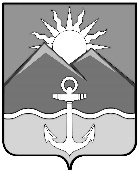 АДМИНИСТРАЦИЯХАСАНСКОГО МУНИЦИПАЛЬНОГО ОКРУГАПРИМОРСКОГО КРАЯ ПОСТАНОВЛЕНИЕ пгт Славянка04.03.2024 						                          	  	 № 380 - паОб утверждении Порядка учета и рассмотрения причин и обстоятельств событий, приведших к возникновению микроповреждений (микротравм) работников администрации Хасанского муниципального округаРуководствуясь Трудовым кодексом Российской Федерации, приказом Министерства труда и социальной защиты Российской Федерации от 15.09.2021 № 632н «Об утверждении рекомендаций по учету микроповреждений (микротравм) работников», Уставом Хасанского муниципального округа, в целях совершенствования системы управления охраной труда, администрация Хасанского муниципального округа ПОСТАНОВЛЯЕТ:1. Утвердить прилагаемый Порядок учета и рассмотрения причин и обстоятельств событий, приведших к возникновению микроповреждений (микротравм) работников администрации Хасанского муниципального округа.	2. Начальнику отдела муниципальной службы администрации Хасанского муниципального округа (О.В. Елисеевой) ознакомить работников с настоящим постановлением под подпись.3. Отделу информационной политики, информации и информационной безопасности (М.А. Захаренко) разместить настоящее постановление на официальном сайте администрации Хасанского муниципального округа в информационно-телекоммуникационной сети «Интернет».4. Контроль исполнения настоящего постановления оставляю за собой.5. Настоящее постановление вступает в силу со дня его принятия.Глава Хасанского муниципального округа                                                                                   И.В. СтепановПриложениек постановлению администрацииХасанского муниципального округа	от 	04.03.2024 	№ 380 - паПорядок учета и рассмотрения причин и обстоятельств событий, приведших к возникновению микроповреждений (микротравм) работников администрации Хасанского муниципального округа1. Общие положения	Порядок учета и рассмотрения причин и обстоятельств событий, приведших к возникновению микроповреждений (микротравм) работников администрации Хасанского муниципального округа (далее — Порядок) разработан в целях исполнения требований статей 214, 216, 226 раздела Х Трудового кодекса Российской Федерации (далее — ТК РФ), совершенствования внутренних процессов управления охраной труда в администрации Хасанского муниципального округа и предупреждения производственного травматизма. Порядок определяет процедуры регистрации, информирования, расследования и учета микроповреждений (микротравм), произошедших с работниками. Порядок также разъясняет действия работников в случаях возникновения микроповреждений (микротравм).Учет микроповреждений (микротравм) работников администрации Хасанского муниципального округа осуществляется посредством сбора и регистрации информации о микроповреждениях (микротравмах).2. Термины и определения	Аварийная ситуация – ситуация, характеризующаяся вероятностью возникновения аварии с возможностью дальнейшего её развития.	Безопасные условия труда – условия труда, при которых воздействие на работающих вредных и (или) опасных производственных факторов исключено либо уровни их воздействия не превышают установленных нормативов.	Вредный производственный фактор – производственный фактор, воздействие которого на работника может привести к его заболеванию.	Микроповреждения (микротравмы) - ссадины, кровоподтеки, ушибы мягких тканей, поверхностные раны и другие повреждения, полученные работниками и другими лицами, участвующими в производственной деятельности работодателя, указанными в части второй статьи 227 ТК РФ, при исполнении ими трудовых обязанностей или выполнении какой-либо работы по поручению работодателя (его представителя), а также при осуществлении иных правомерных действий, обусловленных трудовыми отношениями с работодателем либо совершаемых в его интересах, не повлекшие расстройства здоровья или наступление временной нетрудоспособности.	Опасность – фактор среды и трудового процесса, который может быть причиной травмы, острого заболевания или внезапного резкого ухудшения здоровья.	Опасный производственный фактор – производственный фактор, воздействие которого на работника может привести к его травме.	Производственное подразделение – цех, участок, отдел, лаборатория, склад и другие участки.	Профессиональный риск – вероятность причинения вреда здоровью в результате воздействия вредных и (или) опасных производственных факторов при исполнении работником обязанностей по трудовому договору или в иных случаях, установленных ТК РФ.	Рабочее место – место, где работник должен находиться или куда ему необходимо прибыть в связи с его работой и которое прямо или косвенно находится под контролем работодателя.	Требования охраны труда – государственные нормативные требования охраны труда, в том числе стандарты безопасности труда, а также требования охраны труда, установленные правилами и инструкциями по охране труда.	Управление профессиональными рисками – комплекс взаимосвязанных мероприятий, включающих в себя меры по выявлению, оценке и снижению уровней профессиональных рисков.3. Порядок учета микротравм	3.1. Основанием для регистрации микроповреждения (микротравмы) работника и рассмотрения обстоятельств и причин, приведших к его возникновению, является обращение пострадавшего к своему непосредственному или вышестоящему руководителю, работодателю (его представителю) (далее - оповещаемое лицо).3.2. Оповещаемому лицу после получения информации о микроповреждении (микротравме) работника следует убедиться в том, что пострадавшему оказана необходимая первая помощь и (или) медицинская помощь.3.3. Оповещаемому лицу следует незамедлительно информировать любым общедоступным способом лицо, назначенное ответственным за организацию работы по охране труда в администрации Хасанского муниципального округа (далее- уполномоченное лицо) о микроповреждении (микротравме) работника.При информировании уполномоченного лица сообщается:фамилию, имя, отчество (при наличии) пострадавшего работника, должность, структурное подразделение;место, дата и время получения работником микроповреждения (микротравмы);характер (описание) микротравмы;краткая информация об обстоятельствах получения работником микроповреждения (микротравмы).3.3. При получении информации о микроповреждении (микротравме) работника уполномоченное лицо рассматривает обстоятельства и причины, приведшие к ее возникновению, в срок до 3 рабочих дней. При возникновении обстоятельств, объективно препятствующих завершению в указанный срок рассмотрения обстоятельств и причин, приведших к возникновению микроповреждения (микротравмы) работника, в том числе по причине отсутствия объяснения пострадавшего работника, рекомендуется продлить срок рассмотрения обстоятельств и причин, приведших к возникновению микроповреждения (микротравмы) работника, но не более чем на 2 рабочих дня.При рассмотрении обстоятельств и причин, приведших к возникновению микроповреждения (микротравмы) работника, уполномоченное лицо запрашивает объяснение пострадавшего работника об указанных обстоятельствах, любым доступным способом, а также проводит осмотр места происшествия. При необходимости к рассмотрению обстоятельств и причин, приведших к возникновению микроповреждений (микротравм) работника, привлекается оповещаемое лицо, руководитель структурного подразделения, проводится опрос очевидцев.3.4. Работник имеет право на личное участие или участие через своих представителей в рассмотрении причин и обстоятельств событий, приведших к возникновению микроповреждений (микротравм).3.5. Работодатель привлекает пострадавшего работника лично или через своих представителей к рассмотрению обстоятельств и причин, приведших к возникновению микроповреждения (микротравмы), а также ознакамливает его с результатами указанного рассмотрения.3.6. Уполномоченное лицо по результатам действий, проведенных в соответствии с пунктом 3.3 настоящего Порядка составляет Справку (приложение № 1 к настоящему Порядку).3.7. Уполномоченное лицо обеспечивает регистрацию в Журнале соответствующих сведений, а также с участием руководителя структурного подразделения пострадавшего работника формирует мероприятия по устранению причин, приведших к возникновению микроповреждений (микротравм).При подготовке перечня соответствующих мероприятий рекомендуется учитывать:обстоятельства получения микроповреждения (микротравмы), включая используемые оборудование, инструменты, материалы и сырье, приемы работы, условия труда, и возможность их воспроизведения в схожих ситуациях или на других рабочих местах;организационные недостатки в функционировании системы управления охраной труда;физическое состояние работника в момент получения микроповреждения (микротравмы);меры по контролю;механизмы оценки эффективности мер по контролю и реализации профилактических мероприятий.4. Права и обязанности работника в случае микротравмы	4.1. Работник в соответствии с требованиями ТК РФ обязан немедленно извещать своего непосредственного или вышестоящего руководителя о любой ситуации, угрожающей жизни и здоровью людей, о каждом несчастном случае на производстве или об ухудшении состояния своего здоровья.	4.2. Основанием для регистрации микротравмы работника и рассмотрения обстоятельств и причин, приведших к её возникновению, является обращение пострадавшего работника к своему непосредственному или вышестоящему руководителю, работодателю или представителю работодателя.	4.3. Пострадавший работник имеет право наличное участие или участие через своих представителей в рассмотрении обстоятельств и причин, приведших к возникновению микротравмы.5. Обязанности работодателя в случае микротравмы	5.1. Работодатель в соответствии с требованиями ТК РФ обязан обеспечить безопасные условия труда работникам, принимать меры по предотвращению аварийных ситуаций на производстве, сохранению жизни и здоровья работников при возникновении таких ситуаций, оказанию пострадавшим первой помощи.	2.2. Работодатель устанавливает порядок расследования и регистрации микротравм применительно к местным условиям, особенностям организационной структуры, специфики и характера производства.	2.3.  Работодатель контролирует оформление и учёт микротравм на производстве. А также дает оценку своевременности, качеству расследования, оформления и учёта микротравм на производстве (при их наличии).	2.4. Работодатель обеспечивает финансирование мероприятий по устранению причин микротравм и улучшению условий труда.6. Обязанности руководителя структурного подразделения в случае микротравмы	6.1. Руководитель структурного подразделения при любом повреждении или ухудшении здоровья работника незамедлительно на месте происшествия оказывает первую помощь пострадавшему или при необходимости доставляет его в любое медицинское учреждение (медпункт), используя служебный транспорт, где ему должна быть оказана квалифицированная помощь.	6.2. Руководитель структурного подразделения принимает в зависимости от обстоятельств микротравмы меры по предотвращению аварийных ситуаций, воздействия опасных или вредных производственных факторов. Выводит других работников с места происшествия, информирует работников и других лиц о возможной опасности, ограждает место происшествия, вызывает соответствующие аварийные службы и пр.	6.3. Руководитель структурного подразделения обеспечивает фиксацию места происшествия путем фотографирования, оформления схем.	6.4. Руководитель структурного подразделения информирует уполномоченное лицо о происшедшем событии, известных обстоятельствах, характер повреждения здоровья работника и принятых мерах по оказанию ему первой помощи (либо отказе работника от оказания ему квалифицированной медицинской помощи).7. Обязанности уполномоченного лица при микротравме	7.1. Уполномоченное лицо обеспечивает методологическую поддержку руководителям структурных подразделений при расследовании микротравм. Также разъясняет руководителям структурных подразделений при проведении всех видов проверок и обучения порядок расследования и оформления микротравм.	7.2. Уполномоченное лицо обеспечивают наличие бланков Справки о расследовании микротравмы (приложение №1) в производственных подразделениях для своевременного оформления результатов расследования.	7.3. Уполномоченное лицо производит учёт произошедших микротравм с регистрацией их в журнале учёта микротравм (приложение №2).	7.4. Уполномоченное лицо обеспечивает хранение справок о рассмотрении причин и обстоятельств, приведших к микротравме в течение одного года соответственно со дня даты происшедшей микротравмы. Также обеспечивает хранение журнала регистрации микротравм в течение одного года со дня последней записи в нем.	7.5. Уполномоченное лицо информирует руководителя организации о происшедших микротравмах, создавших реальную угрозу наступления тяжких последствий для работников, а также выявленных нарушениях и принятых мерах реагирования.	7.6. Уполномоченное лицо разрабатывает при необходимости мероприятия по предупреждению возможных опасностей и снижению профессиональных рисков, планирует работы по улучшению условий труда.Приложение №1 к Порядку учета и рассмотрения причин и обстоятельств событий, приведших к возникновению микроповреждений (микротравм) работников администрации Хасанского муниципального округаСправка о рассмотрении обстоятельств и причин, приведших к возникновению микроповреждения (микротравмы) работникаПроисшедшей ____________________________________________________(дата, должность, структурное подразделение, Ф.И.О., год рождения, стаж работы)__________________________________________________________________________________________________________________________________Время происшествия (обращение в медпункт, отказа от обращения): ________________________________________________________________________________________________________________________________________Установленное повреждение здоровья: _______________________________(наименование медучреждения, где оказывалась медицинская помощь)______________________________________________________________________________________________________(со слов работника)Освобождение от работы:___________________________________________(до конца рабочего дня или в часах)Обстоятельства: __________________________________________________(краткое изложение обстоятельств)_______________________________________________________________________________________________________________________________________________________________________________________________________________________________________________________________________________________________________________Основная причина микротравмы: ____________________________________(указать причину со ссылкой на нормативные правовые акты)Перечень мероприятий по устранению причин происшедшего (мероприятия по улучшению условий труда, предупреждение возможных опасностей и снижению рисков): _____________________________________________________________________________________________________________________________________________________________________________________________________________________________________________________________________________________________________________________________________________________________________________________Подпись лиц, проводивших расследование:_________________________________________________________________(фамилия, инициалы, должность, дата)___________________________________________________________________________________________________________________________________________________________________________________________________Справка передана (направлена) «___» _________20 __г. специалисту по охране труда.Примечание: справка составляется руководителем структурного подразделения в одном экземпляре, который хранится у специалиста по охране труда в течение одного года после его оформления.Приложение № 2 к Порядку учета и рассмотрения причин и обстоятельств событий, приведших к возникновению микроповреждений (микротравм) работников администрации Хасанского муниципального округаЖУРНАЛрегистрации и учёта расследованных микротравмНачат «____» _______ 20____ года                  Окончен «___» _____ 20_____ года№ п/пДата, время микро-травмыФ.И.О. пострадав-шего, год рождения/стаж работыПрофессия (структур-ноеподразде-ление) Характер получен-ных поврежде-нийВыпол-няемаяработа Установ-ленная основнаяпричина Принятые меры.Дата исполненияФ.И.О. лица, проводив-шегорасследование123456789